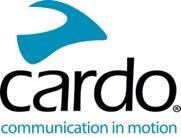 NU ERBJUDER CARDO SYSTEMS EN HELT HJÄLMFRI OFF-ROAD LÖSNING MED NYA 
ORV PACKTALK EDGEPHONESMed förstklassigt ljud från JBL höjs terrängupplevelsen samt möjliggör ständig kontakt och handsfree för föraren. Detta genom det nya trådlösa hörlursintegrerade kommunikationssystemet.Plano, TX (12 september 2023) - Inte alla äventyr kräver hjälmar, men de kräver kommunikation. Cardo Systems, den globala marknadsledaren inom trådlösa kommunikationssystem för powersports, lanserar därför idag sin nya PACKTALK EDGEPHONES ORV för terrängfordonssegmentet. Det helt nya eleganta integrerade kommunikationssystemet ger alla fördelar med Cardos förstklassiga PACKTALK EDGE ORV-system till hjälmfria terrängapplikationer.Cardo kommer att visa upp den helt nya PACKTALK EDGEPHONES ORV på den kommande Sands Sports Super Show, 15-17 september samt på OC Fair & Events Center. Cardo-montern kommer att finnas i byggnad 14, monter nummer 1468. 
Dessutom kommer Cardo att närvara vid årets UTV Takeover Utah i Sand Hallow State Park, 18-22 oktober.Cardos PACKTALK EDGEPHONES ORV är idealiska för terrängentusiaster som letar efter en hjälmlös kommunikationslösning. Systemet levererar realtidskommunikation mellan förare och passagerare, likväl med användare i andra fordon, vilket ger en konstant anslutning som tar terrängupplevelsen till en högre nivå. EDGEPHONES ORV kräver noll installation och är helt trådlösa, vilket ger passagerare och förare bekvämligheten att komma in och ut ur sina fordon utan att behöva koppla ur något eller oroa sig för kablar eller liknande.Det nya systemet är utformat med en Air Mount-fäste som smidigt fäster PACKTALK EDGE i EDGEPHONES. Du kan para upp till 15 användare via Cardos DMC-nätverk (Dynamic Mesh Communication) som alltid är aktiverat. PACKTALK EDGE ORV och EDGPHONES ORV erbjuder kristallklar kommunikation med DMC och premium JBL-ljud. ”Vi ville se till att alla passionerade terrängåkare kunde njuta av den förhöjda upplevelsen som Packtalk Edge ger. PACKTALK EDGEPHONES ORV utökar tillgången till dem som väljer att åka utan hjälm", säger Alon Lumbroso, VD, Cardo Systems. "Vi är glada över att utöka vår räckvidd inom terrängmarknaden genom att tillhandahålla lösningar som uppfyller behoven hos de flesta förare."